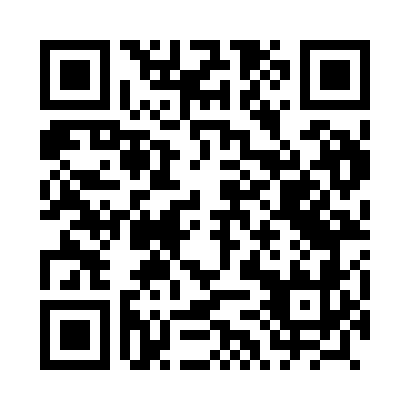 Prayer times for Podkonce, PolandMon 1 Apr 2024 - Tue 30 Apr 2024High Latitude Method: Angle Based RulePrayer Calculation Method: Muslim World LeagueAsar Calculation Method: HanafiPrayer times provided by https://www.salahtimes.comDateDayFajrSunriseDhuhrAsrMaghribIsha1Mon4:126:1012:385:067:088:582Tue4:096:0712:385:077:109:013Wed4:066:0512:385:087:119:034Thu4:046:0312:375:097:139:055Fri4:016:0112:375:107:159:076Sat3:585:5812:375:117:169:097Sun3:555:5612:375:137:189:128Mon3:525:5412:365:147:209:149Tue3:495:5212:365:157:219:1610Wed3:465:5012:365:167:239:1911Thu3:435:4712:365:177:259:2112Fri3:405:4512:355:187:269:2313Sat3:375:4312:355:197:289:2614Sun3:345:4112:355:217:309:2815Mon3:315:3912:355:227:319:3016Tue3:285:3712:345:237:339:3317Wed3:255:3512:345:247:349:3518Thu3:225:3312:345:257:369:3819Fri3:195:3012:345:267:389:4020Sat3:165:2812:335:277:399:4321Sun3:135:2612:335:287:419:4622Mon3:105:2412:335:297:439:4823Tue3:065:2212:335:307:449:5124Wed3:035:2012:335:317:469:5425Thu3:005:1812:335:327:489:5626Fri2:575:1612:325:337:499:5927Sat2:535:1412:325:347:5110:0228Sun2:505:1312:325:357:5210:0529Mon2:475:1112:325:367:5410:0830Tue2:435:0912:325:377:5610:11